Imię i nazwisko ucznia …………………………………………………………………………………………………………….. Klasa …………….Szkoła - ………………………………………………………….………………………………………….. w ………………………………………………….WOJEWÓDZTWO ……………………………………………………………………………………………………………………………………………….Uwaga!- Na rozwiązanie wszystkich zadań części I etapu centralnego masz 50 minut- Pamiętaj, że odpowiedzi udzielasz długopisem w kolorze niebieskim lub czarnym- Nie można używać ołówków ani korektorów (za ich stosowanie Twoja praca zostanie zdyskwalifikowana i za całość otrzymasz 0 pkt.)- Każde skreślenie, poprawka i nieczytelna odpowiedź traktowane są jako odpowiedź błędna. Tak więc udzielając odpowiedzi, zastanów się najpierw zanim dokonasz odpowiedniego wpisu czy zaznaczysz odpowiedź- Z boku każdego zadania masz wpisaną liczbę, która wskazuje, ile można uzyskać punktów za dane zadanie- Jeżeli w zadaniach jednokrotnego czy wielokrotnego wyboru zaznaczysz (zakreślisz) więcej odpowiedzi niż liczba z boku, za całe zadanie otrzymasz 0 pkt., podobnie jak i w zadaniach, gdzie masz wymienić określoną liczbę odpowiedzi a wymienisz więcej (np. zamiast jednej – dwie, albo zamiast czterech – pięć) – wówczas także otrzymasz za dane zadanie 0 pkt.- Na ostatniej stronie testu masz brudnopis, który nie będzie podlegał ocenie….. 1/ Z wymienionych poniżej polityków wybierz tych, którzy byli przewodniczącymi KE (wstaw znak X przy tych, którzy byli), a następnie w ostatniej kolumnie – wstaw przy nich cyfry od 1 do 3, uporządkowując chronologicznie piastowanie przez nich tego stanowiska (od pierwszego do ostatniego)			/3….. 2/ Uzupełnij poniższy tekst dotyczący lat tematycznych.                                                  		 	/3Pierwszy rok tematyczny obchodzono w UE w .......................... (a) roku pod hasłem  ........................................................................................................................................ (b). Rok 2018 został ogłoszony przez KE jako rok ................................................................................................ (c) . ….. 3/ Podaj polskie rozwinięcie skrótu umowy TTIP                                                                            		/1TTIP - .....................................................................................................................................………. /7 – suma pkt. za zadania 1-3 ….. 4/ Wpisz nazwę opisanego poniżej państwa								/3A. Wielu spośród jego mieszkańców brało udział w wyprawach morskich zakończonych wielkimi odkryciami geograficznymi; jest najbardziej wysuniętym na zachód krajem na kontynencie europejskim. ......................................................................................B. Jest jednym z 7 krajów w UE, w którym panuje ustrój monarchiczny; częściowo leży za kręgiem polarnym i słynie z tego, że jego mieszkańcy hucznie obchodzą noc świętojańską........................................................................................C. Jest jednym z założycieli UE, ma 3 języki urzędowe - niderlandzki, francuski, niemiecki........................................................................................….. 5/ Unia Europejska opiera się na 6 podstawowych wartościach. Wymień 3 z nich	            		/31................................................   2. .................................................   3. ..............................................….. 6/ Wpisz nazwę opisanego pojęcia.                                                                                               	 	/1Jest to formalna struktura współpracy transgranicznej skupiająca przedstawicieli szczebla lokalnego i regionalnego, a także w uzasadnionych przypadkach partnerów społecznych. Są to podmioty prawne, które stawiają przed sobą cele i posiadają rozległe możliwości działania.
....................................................................................................
….. 7/ Podaj imiona i nazwiska aktualnych wiceprzewodniczących PE pochodzących z Polski oraz po myślniku - pełne nazwy partii politycznych, które reprezentują.                                                         			/4                     - ............................................................................... - ..............................................................................- ............................................................................. - ............................................................................….. 8/ Wymień 4 ostatnie państwa, które dołączyły do strefy euro                                              		/4…………………………………………...................................................................................................................….. 9/ Uzupełnij poniższą tabelę wpisując przy nazwie państwa TAK lub NIE, czy przynależy do UE, strefy euro    i strefy Schengen												/5	………. /20 – suma pkt. za zadania 4-9….. 10/  Rozwiń skrót zdecentralizowanej agencji UE oraz podaj jej siedzibę (państwo lub miasto)  		/8….. 11/ Rozpoznaj organ UE i wpisz jego pełną nazwę                                  					/4A. zapewnia środki finansowe na projekty, które przyczynią się do osiągnięcia celów UE zarówno w UE, jak i poza jej granicami.................................................................................................................................B. zapewnia jednolitą wykładnię prawa UE we wszystkich krajach UE oraz jego przestrzeganie przez kraje i instytucje UE............................................................................................................................C. Reprezentuje głos rządów krajów UE, przyjmuje akty prawne UE i koordynuje politykę UE...............................................................................................................................D. Odpowiada za kontrolowanie prawidłowego gromadzenia i wykorzystywania funduszy UE oraz pomaga w doskonaleniu zarządzania finansami UE.........................................................................................................................….. 12/ Wpisz rok, w którym Polska:										/4a/ podpisała traktat akcesyjny do UE - ………………………………b/ rozpoczęła formalne negocjacje o przyjęcie jej do UE - ………………………………c/ przeprowadziła referendum akcesyjne - ………………………………d/ weszła do strefy Schengen - ………………………………….. 13/ Podaj imię i nazwisko kandydata rządu polskiego na przewodniczącego Rady Europejskiej w 2017 r.  /1.................................................................................................................................….. 14/ Podaj nazwę państwa, w którym w wyborach do PE można głosować od 16 roku życia		/1.................................................................................….. 15/ Ile języków urzędowych obowiązuje w UE?                                                                                		/1............………. /19 – suma pkt. za zadania 10-15….. 16/ Ile krajowego zużycia energii brutto w UE-28 pochodzi z importu? Zaznacz prawidłową odpowiedź                                                                                               				 										/1a. 23%                          b. 53%                         c. 72%                               d. 60%…..17/ Celem UE jest ograniczenie do 2030 r. emisji gazów cieplarnianych (w porównaniu z 1990 rokiem) o:                                                                                                                                 														/1a. 40%                          b. 26%                         c. 35%                              d. 50%…..18/ Zaznacz, które ze stwierdzeń są niezgodne z prawdą?      						/2a. działalność antykomunistycznej opozycji w krajach Europy środkowo-wschodniej doprowadziła do upadku muru berlińskiegob. dzięki ponownemu zjednoczeniu Niemiec rok później RFN przystąpiła do UEc. ponad 50% konsumentów kupuje przez Internet produkty wysyłane z innego państwa członkowskiegod. jedną z głównych przeszkód utrudniających handel internetowy w obrębie UE jest wysoka cena za dostawy towarów z innych krajów UE………. /4 – suma pkt. za zadania 16-18Liczba punktów: ……… Podpisy Komitetu Głównego: Spr.: …………………..……..……… Wer.: …………….……….……………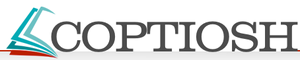 Liczba punktów:Imię i nazwiskoKto był przewodniczącym KE?Kolejność a/Roy Jenkinsb/Jean Claude Tricherc/Manuel Marind/Gaston Thorne/Michel LebrunNazwa państwaCzłonkostwo w UEPrzynależność do strefy euroPrzynależność do strefy Schengen1CHORWACJA2IRLANDIA3NORWEGIA4CYPR5SZWECJASkrótNazwaSiedzibaAEUNBBFRACEUROFOUNDDCedefopBRUDNOPIS: